An den Verein zur Förderung des Friedhofswesens 
in der Ev.-Luth. Kirche in Norddeutschland e.V.Per Fax an: 040-874260oder als pdf per Mail an : info@friedhof-blankenese.deVerleih von Materialien für einen Informationsstand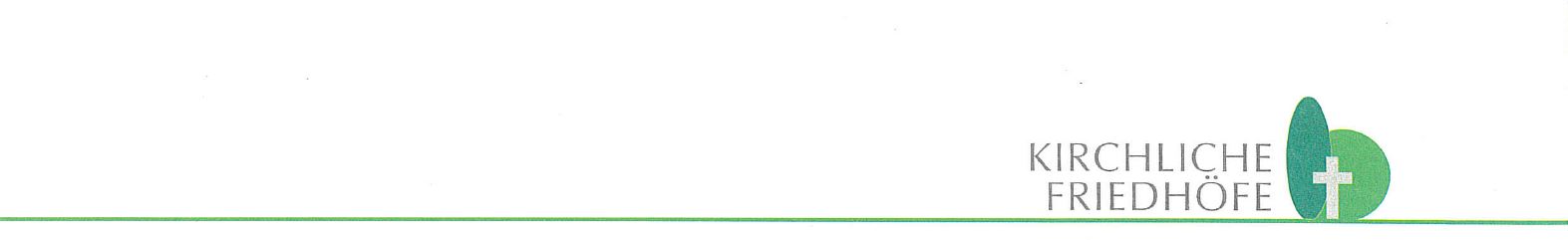 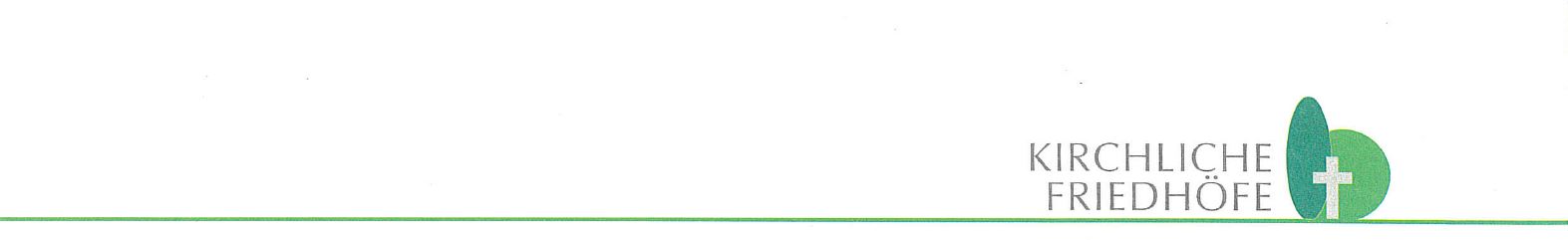 Im Namen der / des 											
als Mitglied des Fördervereins möchte ich die nachfolgenden Ausstattungsgegenstände und Materialien für einen Informationsstand ausleihen. Die Verwendung soll erfolgen am / vom – bis (Datum)							

in (Ort)													.Die Materialien müssen selbst abgeholt und zurückgebracht werden. Das Material lagert auf dem Friedhof Blankenese, Sülldorfer Kirchenweg 151, 22589 Hamburg. Die Abholung bzw. die Rückgabe kann erfolgen montags bis donnerstags zwischen 8:00 Uhr und 15:00 Uhr oder freitags zwischen 8:00 Uhr und 12:00 Uhr. Die Abholung wird gewünscht am (Datum, Uhrzeit)							Die Rückgabe soll erfolgen am (Datum, Uhrzeit)	    							Datum	 				Name 					UnterschriftFolgende Materialien sollen ausgeliehen werden:‘
(Eine genauere Beschreibungen befindet sich auf der Homepage unter „Werbemittel“)Bei Verleih: Der Erhalt der zuvor genannten Materialien wird bestätigt:Datum	 		Name  der ausleihenden Person		UnterschriftBei Rückgabe: Die Rückgabe der Materialien wird bestätigt: Datum	 				Name 					UnterschriftMaterialkiste 1: Licht, Elektro, BanderolenMaterialkiste 2: Reinigungsutensilien, Kaffeemaschine, WasserkocherMaterialkiste 3: ProspektständerMaterialkiste 4: Jutebänder, MalervliesMaterialkiste 5: Prospekt: „Wenn ein geliebter Mensch stirbt“. Materialkiste 6: Prospekte: „Die Erinnerung bleibt“, „Blühende Friedhöfe“Materialkiste 7: Unterlagen über SymbolpflanzenMaterialkiste 8: BüromaterialienMaterialkiste 9: Teelichter, Plastiktüten, DiversesMaterialkiste 10: Flachbildschirm, LaptopMessetresenBodenbelagKunststoffregalFriedhofsbankRoll-up 1: Informationen zum hoheitlichen BereichRoll-up 2: Informationen zum gewerblichen BereichRoll-up 3: Karte der kirchlichen Friedhöfe im Hamburger BereichRoll-up 4: Derzeit nicht verfügbar (in Überarbeitung)Veranstaltungszelt (2x3 Meter, inkl. Dach und vier Wänden)Sämtliche ausgeliehenen Materialien wurden vollständig und in intaktem Zustand zurückgegeben (Verbrauchsmaterial ist hiervon selbstverständlich ausgenommen).Folgende Mängel waren vorhanden bzw. sind aufgetreten: Damit auch der nächste Nutzer des Materials dieses problemlos verwenden kann, sind nachfolgend bitte alle Mängel zu benennen. 